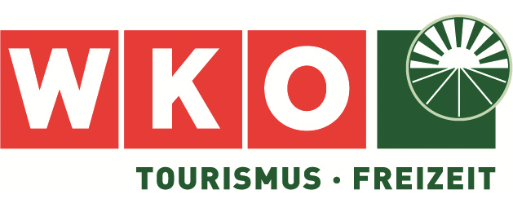 Datenverarbeitungsverzeichnisnach Art 30 Abs 1 Datenschutz-Grundverordnung (DSGVO)Gastronomie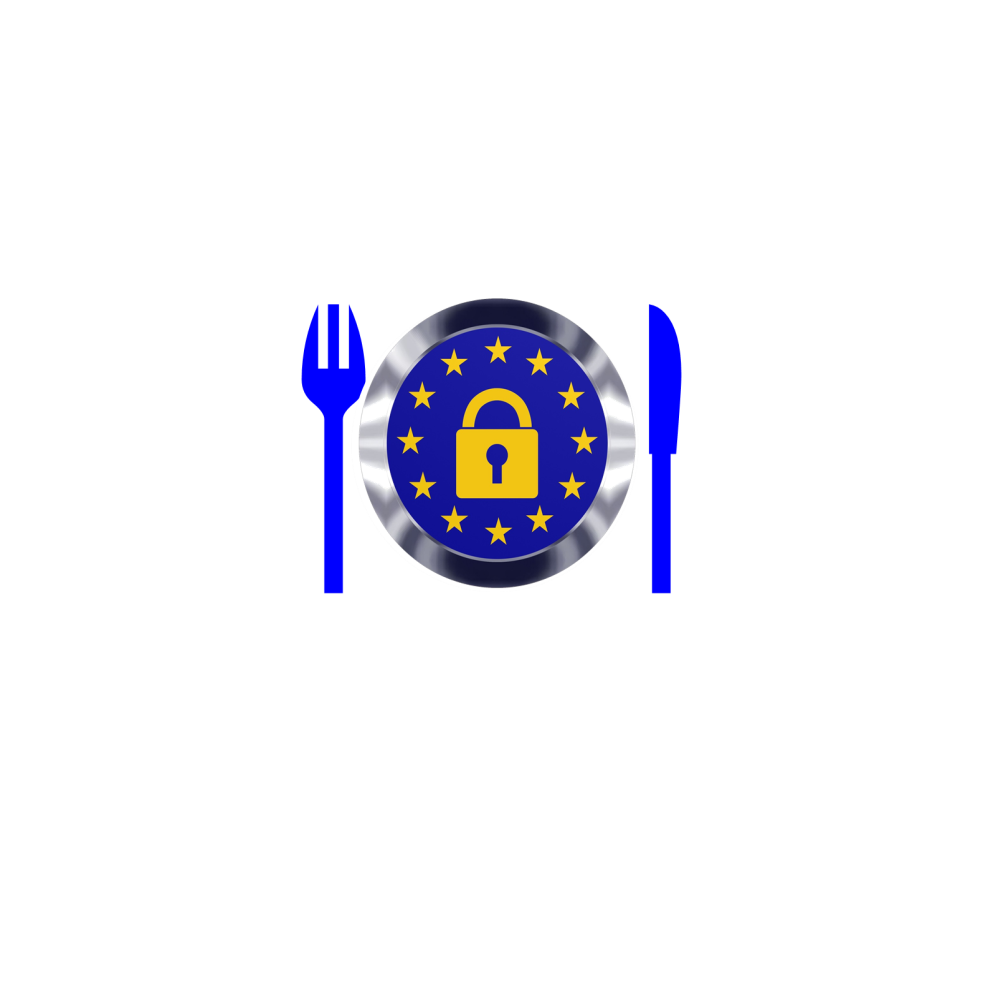 [Verantwortlicher]ÄnderungsverlaufStammfassung vom 		…………	.	Unterschrift:1.	Änderung vom 	………….	Unterschrift:2.	Änderung vom 	………….	Unterschrift:Dieses Dokument bezieht sich auf die ab 25.5.2018 in Österreich wirksame Rechtslage. Es wurde in Zusammenarbeit der Bundessparte Tourismus und Freizeitwirtschaft, des Fachverbands Reisebüros und der Rechtsanwaltskanzlei MSP Law als unverbindliches Muster erstellt. Da Unternehmen sehr unterschiedlich arbeiten, muss dieses Dokument an die Gegebenheiten des Unternehmens angepasst werden. Es wird empfohlen, für diese Anpassung einen Rechtsberater beizuziehen. Eine Haftung der Urheber dieses Musters ist ausgeschlossen.		Stand 30.3.2018